 Утверждаю 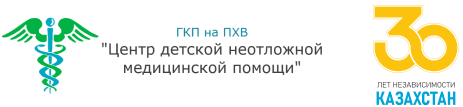                                                                                                                                                                  Директор КГП на ПХВ «Центр детской неотложной медицинской помощи» УОЗ города Алматы А. Смагулов_______________________Объявление
 о проведении закупа способом запроса ценовых предложений №4   г. Алматы                                                                                                                                                                                                «04» апреля 2024 гКГП на ПХВ «Центр детской неотложной медицинской помощи» УОЗ г. Алматы расположенный по адресу город Алматы, ул. Манаса 40, инд. 050040 объявляет о проведении закупа лекарственных средств и медицинских изделий способом запроса ценовых предложений в соответствии Главы 3 Приказа Министра здравоохранения Республики Казахстан от 7 июня 2023 года № 110. Зарегистрирован в Министерстве юстиции Республики Казахстан 8 июня 2023 года № 32733 “Об утверждении правил организации и проведения закупа лекарственных средств, медицинских изделий и специализированных лечебных продуктов в рамках гарантированного объема бесплатной медицинской помощи, дополнительного объема медицинской помощи для лиц, содержащихся в следственных изоляторах и учреждениях уголовно-исполнительной (пенитенциарной) системы, за счет бюджетных средств и (или) в системе обязательного социального медицинского страхования, фармацевтических услуг” (далее – Правила) на сумму 92 029 530,00(девяносто два миллиона двадцать девять тысяч пятьсот тридцать) тенге 00 тиын.Перечень закупаемых товаров:Условия поставки:**Поставка на условиях ИНКОТЕРМС 2020 в течении трех календарных дней с момента получения заявки от заказчика  (г. Алматы, ул. Манаса 40) включая все затраты потенциального поставщика на транспортировку, страхование, уплату таможенных пошлин, НДС и других налогов, платежей и сборов, и другие расходы, Представление потенциальным поставщиком ценового предложения является формой выражения его согласия осуществить поставку товара с соблюдением условий запроса и типового договора закупа согласно Правилам, оплата производится по мере поступления бюджетных средств.Место представления (приема) документов КГП на ПХВ «Центр детской неотложной медицинской помощи» УОЗ г. Алматы, г. Алматы, ул. Манаса 40, 2 этаж , 201 каб, с 09 часов 00 мин. до 17 ч.00 мин за исключением выходных и праздничных дней; обеденный перерыв с 13 ч.00 мин. до 14 ч. 00 мин.) тел 8(727)274-57-96, 8(707)420-55-49, Окончательный срок представления подачи ценовых предложений до 11:00 (по времени Астана) «11» апреля 2024 года.Дата, время и место вскрытия конвертов с ценовыми предложениями в 12:00 (по времени Астана) «11» апреля 2024 года. КГП на ПХВ «Центр детской неотложной медицинской помощи» УОЗ г. Алматы, 2 этаж, 201 каб.Квалификационные требования, предъявляемые к потенциальному поставщику должны соответствовать Правилам.Требования к лекарственным средствам и медицинским изделиям, приобретаемым в рамках оказания гарантированного объема бесплатной медицинской помощи и (или) медицинской помощи в системе обязательного социального медицинского страхования должны соответствовать Правилам.  Каждый потенциальный поставщик до истечения окончательного срока представления ценовых предложений представляет только одно ценовое предложение в запечатанном виде. № лотаНаименование Техническая спецификацияЕд.изм  Кол-во  Цена (тенге)  Сумма (тенге) 1Игла хирургическая атравматическая  однократного применения стерильная (шпательная) две иглы  0,15* 5мм 3/8 с шовной  нитью Полиамид моно черный  30см условного номера  10/0  Игла хирургическая атравматическая  однократного применения стерильная (шпательная) две иглы  0,15* 5мм 3/8 с шовной  нитью Полиамид  моно черный  30см условного номера  10/0   шт           120              6 000                720 000   2Игла хирургическая атравматическая  однократного применения стерильная (шпательная) две иглы  0,15* 5мм 3/8 с шовной  нитью Полиамид  моно черный  30см  условного номера  9/0,Игла хирургическая атравматическая  однократного применения стерильная (шпательная) две иглы  0,15* 5мм 3/8 с шовной  нитью Полиамид моно черный  30см  условного номера  9/0 шт             60              6 000                360 000   3Игла хирургическая атравматическая  однократного применения стерильная (режущая) две иглы 0,3* 12мм 3/8 с шовной  нитью Полиамид моно синий  75см условного номера  6/0Игла хирургическая атравматическая  однократного применения стерильная (режущая) две иглы 0,3* 12мм 3/8 с шовной  нитью Полиамид моно синий  75см условного номера  6/0 шт             60              6 000                360 000   4Шовный хирургический синтетический рассасывающийся материал  7/0, Синтетически рассасывающимся стерильный шовный материал, изготовленным из сополимера, который на 90% состоит из гликолида и на 10% из L-лактида. Эмпирическая формула сополимера - (С2H2O2)m(C3H4O2)n. Покрыт смесью, состоящей из равных частей сополимера гликолида и лактида (Полиглактин 370) и стеарата кальция. Известно, что сополимер Полиглактин 910, Полиглактин 370 и стеарат кальция, не имеют антигенных свойств, являются апирогенными и вызывают незначительную реакцию тканей при рассасывании.Окрашен в фиолетовый цвет , выпускается также неокрашенный материал. Время заживления раны: 35 дней Срок рассасывания: 56-85 дней, Нить имеет покрытие, сводящее к минимуму травматизацию ткани и облегчает завязывание узлов. шт           360            10 700             3 852 000   5Мешки дыхательные для ручной ИВЛ (типа АМБУ) многоразовыеОбласть применения: службы скорой медицинской помощи, медицины катастроф, военной и экстремальной медицины; отделения анестезиологии, интенсивной терапии и реанимации стационаров; родильные дома и т.д.
Назначение: комплекты дыхательные для ручной ИВЛ (мешок реанимационный типа «Амбу») предназначены для проведения искусственной вентиляции легких ручным способом взрослым (КД-МП-В, вес пациентов свыше 20 кг), детям (КД-МП-Д, вес пациентов от 10 до 20 кг) и новорожденным (КД-МП-Н, вес пациентов до 10 кг) в условиях дыхательной недостаточности любой этиологии.Объем вдыхаемого газа, мл., не менее 900, Объем дыхательного мешка, мл 1650±200, объем резервного мешка, мл 2600
Минутная вентиляция, л/мин 31, Ограничение давления в дыхательном контуре, гПа 55±15, Сопротивление вдоху, гПа 5
Сопротивление выдоху, гПа 2, Утечка газа при давлении 30гПа, л/мин. не более 0,5, Габаритные размеры, мм (в чехле) 350х140х200
Масса, кг 0,9шт            10            35 600                356 000   6Дренаж Антиглаукоматозный РезорбируемыйДренаж антиглаукоматозный резорбируемый для хирургического лечения глаукомы. Композитный материал на основе полимолочной кислоты и полиэтиленгликоля с добавлением нано - серебра.  Структура пористая. Толщина: 0,15мм, Ширина: 5,2 мм (+/- 0,2 мм), Длина: 2,0 мм (+/- 0,2 мм) , Стерильный. шт             10          180 000             1 800 000   7Ножи офтальмологические 22 стерильные, однократного примененияНожи офтальмологические-кератом,Нож изогнутый для тоннельного разреза 2,2 мм. 
Форма и Структура: Данное изделие представляет собой стерильный нож с разрез, благодаря чему происходит чёткое сопоставление краёв раны и обеспечивается достаточная герметизация и заживление. Этот процесс производства запотентирован!
рукояткой. Этот тип ножа сложен внутри футляра из высокопрочной термопластичной смолы! Основной материал:Рукоятка: Полибутилентерефталат (ПБТ) Поликарбонат (только для ножа с огражденным лезвием), Лезвие: Нержавеющая сталь (содержащая никель и хром) Одноразовые ножи, изготовлены из уникальной, аустенитовой (коррозионностойкая,  хромоникелевая- номинальное содержание в них 18 % хрома и 10 % никеля стали. Легирование никелем переводит сталь в аустенитный класс. Это обеспечивает стали высокую технологичность, в частности, повышение пластичности ,а также уникальные служебные свойства)  нержавеющей стали, методом прессования, что делает лезвия ножей прочными, острыми, и устойчивыми к разлому. Преимуществом в производстве одноразовых ножей  является метод «тройной заточки» лезвия, который гарантирует более точный
Покрытие: Силикон (кроме роговичного / склерального ножа и  ножа с огражденным лезвием) 1 Рукоятка: Высокопрочная термопластичная смола, 2 Крышка: Высокопрочная термопластичная смола, Покрытие:  Силикон (кроме сферического/ склерального ножа) Твердость по Виккерсу составляет 500Hv или более для лезвий из нержавеющей стали. Область применения:  Ножи офтальмологические применяется в офтальмологии, в глазной хирургии. Используются для надреза и внедрения в глазное яблоко. Позволяют производить рассечение и расслаивание тканей; для экстракапсулярной экстракции катаракты.шт          120              6 200                744 000   8Ножи офтальмологические 19 стерильные, однократного примененияНожи офтальмологические стерильные, однократного применения различных моделей: Нож-пика 19 G; прямой 19G (1.5 mm) для парацентеза. Форма и Структура: Данное изделие представляет собой стерильный нож с рукояткой. Этот тип ножа сложен внутри футляра из высокопрочной термопластичной смолы, Основной материал: рукоятка: Полибутилентерефталат(ПБТ) Поликарбонат (только для ножа с огражденным лезвием), Лезвие: Нержавеющая сталь (содержащая никель и хром) Одноразовые ножи, изготовлены из уникальной, аустенитовой (коррозионностойкая,  хромоникелевая- номинальное содержание в них 18 % хрома и 10 % никеля стали. Легирование никелем переводит сталь в аустенитный класс. Это обеспечивает стали высокую технологичность, в частности, повышение пластичности ,а также уникальные служебные свойства)  нержавеющей стали, методом прессования, что делает лезвия ножей прочными, острыми, и устойчивыми к разлому. Преимуществом в производстве одноразовых ножей  является метод «тройной заточки» лезвия, который гарантирует более точный разрез, благодаря чему происходит чёткое сопоставление краёв раны и обеспечивается достаточная герметизация и заживление. Этот процесс производства запотентирован!
Покрытие: Силикон (кроме роговичного / склерального ножа и
ножа с огражденным лезвием)
 Рукоятка: Высокопрочная термопластичная смола
 Крышка: Высокопрочная термопластичная смола
Покрытие:  Силикон (кроме сферического/ склерального ножа)
Твердость по Виккерсу составляет 500Hv или более для лезвий из нержавеющей стали.
Область применения:  Ножи офтальмологические применяется в офтальмологии, в глазной хирургии. Используются для надреза и внедрения в глазное яблоко.шт          120              6 200                744 000   9Хромогенный агар для грибов CandidaХромогенный агар для грибов Candida Описание изделия:
Однородный сыпучий порошок от кремового до бежевого цвета.
Порошок 100г в пластиковом флаконе с навинчивающимся колпачком.
Состав: Ингредиенты грамм/литр Пептон специальный 15.0
Дрожжевой экстракт 4.0
Дикалий гидрофосфат 1.0
Хромогенная смесь 7.22
Хлорамфеникол 0,5
Агар 15.0
Конечный pH (при 25°C) 6,3±0,2. Область применения:
Дифференциальный агар HiCrome™ Candida рекомендуется для быстрого выделения и идентификации видов Candida из
смешанные культуры в клинических и неклинических фл/100гр фл               2          117 351                234 702   10Агар Мюллера-ХинтонаАгар Мюллера-Хинтона Описание изделия:
Гомогенный сыпучий порошок от кремового до желтого цвета.
Порошок 500г в пластиковом флаконе с навинчивающимся колпачком.
Состав: Ингредиенты грамм/литр Настой B из HM # □300.0
Acicase ## 17.5 Крахмал□1,5 Агар□17.0
Конечное значение рН (при 25 °С) 7.3±0.1 Область применения:
Рекомендуется для определения чувствительности
микроорганизмов к антимикробным препаратам, фл/500гр фл               2            59 067                118 134   11ДульцитБумажные диски, пропитанные дульцитом. Диски с углеводами предназначены для дифференциации микроорганизмов, по их способности ферментировать углеводы. флак/25 дисков. фл               1              9 692                    9 692   12МаннозаБумажные диски, пропитанные маннозой. Диски с углеводами предназначены для дифференциации микроорганизмов, по их способности ферментировать углеводы.. флак/25 дисков. фл               1              6 665                    6 665   13ЛактозаБумажные диски, пропитанные лактозой. Диски с углеводами предназначены для дифференциации микроорганизмов, по их способности ферментировать углеводы.. флак/25 дисков. фл               1              3 920                    3 920   14АрабинозаБумажные диски, пропитанные арабинозой. Диски с углеводами предназначены для дифференциации микроорганизмов, по их способности ферментировать углеводы.. флак/25 дисков. фл               1              9 692                    9 692   15ГлюкозаБумажные диски, пропитанные глюкозой. Диски с углеводами предназначены для дифференциации микроорганизмов, по их способности ферментировать углеводы.. флак/25 дисков. фл               1              3 637                    3 637   16СалицинБумажные диски, пропитанные салицином. Диски с углеводами предназначены для дифференциации микроорганизмов, по их способности ферментировать углеводы.. флак/25 дисков. фл               1              9 692                    9 692   17СорбитБумажные диски, пропитанные сорбитом. Диски с углеводами предназначены для дифференциации микроорганизмов, по их способности ферментировать углеводы.. флак/25 дисков. фл               1              3 637                    3 637   18СахарозаБумажные диски, пропитанные сахарозой. Диски с углеводами предназначены для дифференциации микроорганизмов, по их способности ферментировать углеводы.. флак/25 дисков. фл               1              3 637                    3 637   19КсилозаБумажные диски, пропитанные ксилозой. Диски с углеводами предназначены для дифференциации микроорганизмов, по их способности ферментировать углеводы.. флак/25 дисков. фл               1              4 726                    4 726   20ГалактозаБумажные диски, пропитанные галактозой. Диски с углеводами предназначены для дифференциации микроорганизмов, по их способности ферментировать углеводы.. флак/25 дисков. фл               1              4 160                    4 160   21ФруктозаБумажные диски, пропитанные фруктозой. Диски с углеводами предназначены для дифференциации микроорганизмов, по их способности ферментировать углеводы.. флак/25 дисков. фл               1              4 160                    4 160   22АдонитБумажные диски, пропитанные адонитом. Диски с углеводами предназначены для дифференциации микроорганизмов, по их способности ферментировать углеводы.. флак/25 дисков. фл               1              9 692                    9 692   23ИнозитБумажные диски, пропитанные инозитом. Диски с углеводами предназначены для дифференциации микроорганизмов, по их способности ферментировать углеводы.. флак/25 дисков. фл               1              9 692                    9 692   24ЦеллобиозаБумажные диски, пропитанные целлобиозой.
Диски с углеводами предназначены для дифференциации микроорганизмов, по их способности ферментировать углеводы. фл               1              9 692                    9 692   25РаффинозаБумажные диски, пропитанные раффинозой.
Диски с углеводами предназначены для дифференциации микроорганизмов, по их способности ферментировать углеводы. фл               2              9 692                  19 384   26ТрегалозаБумажные диски, пропитанные трегалозой. Диски с углеводами предназначены для дифференциации микроорганизмов, по их способности ферментировать углеводы. фл               2            10 280                  20 560   27МаннитБумажные диски, пропитанные маннитом. Диски с углеводами предназначены для дифференциации микроорганизмов, по их способности ферментировать углеводы. фл               2              3 920                    7 840   28Полоски с ацетатом свинцаПолоски фильтровальной бумаги, пропитанные ацетатом свинца. Используются для
определения сероводорода, продуцируемого микроорганизмами. фл               1              6 098                    6 098   29Диски в ассортиментеСтандартный бумажный диск, пропитанный антибиотиком. Результат оценивают через 24 часа после инкубирования при помощи измерения зоны задержки роста, в мм (для удобства измерения используется линейка лекало PW 096). Упаковка 5 картриджей (флаконов) на 50 дисков.
упак/5карт х 50дисков упак/5флак х 50дисков фл             80            23 386             1 870 880   30Питательный агарПитательный агар Описание изделия:
Гомогенный сыпучий порошок от кремового до желтого цвета.
Порошок 500г в пластиковом флаконе с навинчивающимся колпачком.
Состав: Ингредиенты грамм/литр Пептон□5,0
Натрия хлорид□5,0 HM пептон B #□1,5
Дрожжевой экстракт □1,5 Агар □15,0
Конечное значение рН (при 25 °С) 7,4 ± 0,2 Область применения:
Питательный агар используется в качестве среды общего назначения для выращивания менее прихотливых микроорганизмов, может быть обогащен кровью или
другими биологическими жидкостями. фл/500гр фл               6            53 252                319 512   31Сальмонелла-шигелла агарСальмонелла-шигелла агар Описание изделия:
Гомогенный сыпучий порошок от светло-желтого до розового цвета.
Порошок 500г в пластиковом флаконе с навинчивающимся колпачком.
Состав: Ингредиенты грамм/литр Пептон□5,0
HM пептон B #□5,0 Лактоза□10,0
Смесь желчных солей□8,5 Натрия цитрат□10,0 Натрия тиосульфат □8,5 Железа цитрат□1,0
Бриллиантовый зеленый□0,00033 Нейтральный красный□0,025 Агар □15,0
Конечное значение рН (при 25 °С) 7,0 ± 0,2 Область применения:
Рекомендуется для изоляции сальмонелл и некоторых
видов шигелл от патологических образцов, фл/500гр фл               6            78 604                471 624   32Висмут-сульфит агарВисмут-сульфит агар Описание изделия:
Гомогенный сыпучий порошок от светло-желтого до зеленовато-желтого цвета.
Порошок 500г в пластиковом флаконе с навинчивающимся колпачком.
Состав: Ингредиенты грамм/литр Пептон□10,0
HM пептон B #□5,0 Декстроза (глюкоза)□5,0 Натрия гидрофосфат□4,0 Железа сульфат□0,3
Висмут сульфитный индикатор□8,0 Бриллиантовый зеленый□0,025 Агар □20,0
Конечное значение рН (при 25 °С) 7,7 ± 0,2 Область применения:
Рекомендуется для селективного выделения и
предварительной идентификации Salmonella Typhi и других сальмонелл из патологических материалов, фл/500гр фл               2            54 907                109 814   33Агар Cабуро с глюкозой и хлорамфениколомАгар Cабуро с глюкозой и хлорамфениколом Описание изделия:
Гомогенный сыпучий порошок от кремового до желтого цвета.
Порошок 500г в пластиковом флаконе с навинчивающимся колпачком.
Состав: Ингредиенты грамм/литр Триптон□5,0
Пептон□5,0
Декстроза (глюкоза)□40,0 Хлорамфеникол□0,05 Агар□15,0
Конечное значение рН (при 25 °С) 5,6 ± 0,2 Область применения:
Рекомендуется для селективного культивирования фл               1          100 863                100 863   34Желчно-эскулиновый агар с азидом натрияЖелчно-эскулиновый агар с азидом натрия Описание изделия:
Однородный сыпучий порошок от кремового до желтого цвета.
Порошок 500г в пластиковом флаконе с навинчивающимся колпачком.
Состав: Ингредиенты грамм/литр Триптон□17,0
HM пептон B #□5,0 Протеозный пептон□3,0 Желчь ##□10,0 Эскулин□1,0
Цитрат аммония железа□0,5 Натрия хлорид□5,0
Азид натрия□0,15 Агар□15,0
Конечное значение рН (при 25 °С) 7,1 ± 0,2 Область применения:
Рекомендуется для селективной изоляции и предположительной идентификации фекальных фл               1          195 258                195 258   35Фенилаланиновый агарФенилаланиновый агар Описание изделия:
Однородный сыпучий порошок от кремового до желтого цвета.
Порошок 500г в пластиковом флаконе с навинчивающимся колпачком.
Состав: Ингредиенты грамм/литр DL-фенилаланин□2,0
Натрия хлорид□5,0 Натрий гидрофосфат□1,0 Дрожжевой экстракт □3,5 Агар□15,0
Конечное значение рН (при 25 °С) 7,3 ± 0,2 Область применения:
Рекомендуется для дифференциации микроорганизмов Proteus и Providencia от других представителей Enterobacteriaceae на основании их способности
образовывать фенилпировиноградную кислоту из фл               1            11 108                  11 108   36Ацетатный агар, дифференциальныйАцетатный агар, дифференциальный Описание изделия:
Гомогенный сыпучий желто-зеленый порошок. Порошок 500г в пластиковом флаконе с навинчивающимся колпачком.
Состав: Ингредиенты грамм/литр Натрия ацетат 2,0
Магния сульфат 0,1
Натрия хлорид 5,0
Аммония дигидрофосфат 1,0
Калия гидрофосфат 1,0
Бромтимоловый синий 0,08
Агар-агар 20,0
Конечное значение рН (при 25°С) 6,7 ± 0,2 Область применения:
Ацетатный агар дифференциальный используют для фл/500гр фл               1            85 207                  85 207   37Цитратный агар СиммонсаЦитратный агар Симмонса Описание изделия:
Гомогенный сыпучий порошок от кремового до желтого цвета.
Порошок 500г в пластиковом флаконе с навинчивающимся колпачком.
Состав: Ингредиенты грамм/литр Магния сульфат□0,2
Аммония дигидрофосфат□1,0 Калия гидрофосфат□1,0 Натрия цитрат□2,0
Натрия хлорид□5,0 Бромотимоловый синий□0,08 Агар□15,0
Конечное значение рН (при 25 °С) 6,8 ± 0,2 Область применения:
Рекомендуется для дифференциации энтеробактерий на
основе определения утилизации цитрата из клинических,  фл/500гр фл               1            63 075                  63 075   38Бульон Сабуро с глюкозой, ГранулированБульон Сабуро с глюкозой, Гранулирован Описание изделия:
Гранулы от кремового до желтого цвета. Порошок 500г в пластиковом флаконе с навинчивающимся колпачком.
Состав: Ингредиенты грамм/литр Декстроза (глюкоза)□20.0
Пептон специальный□10,0
Конечное значение рН (при 25 °С) 5,6 ± 0,2 Область применения:
Бульон Сабуро с глюкозой используется для выращивания дрожжевых, плесневых грибов и кислотоустойчивых фл/500гр фл               1            58 327                  58 327   39Жидкая тиогликолевая средаЖидкая тиогликолевая среда Описание изделия:
Гомогенный сыпучий порошок от кремового до желтого цвета.
Порошок 500г в пластиковом флаконе с навинчивающимся колпачком.
Состав: Ингредиенты грамм/литр Триптон □15,0
Дрожжевой экстракт □5,0 Декстроза (глюкоза)□5,5 Натрия хлорид□2,5
L-цистин□0,5
Натрия тиогликолят□0,5 Резазурин натрия□0,001 Агар □0,75
Конечное значение рН (при 25 °С) 7,1 ± 0,2 Область применения:
Рекомендуется для тестирования стерильности биологических препаратов и для выращивания анаэробов,
аэробов и микроаэрофилов из фармацевтических  фл               1            57 957                  57 957   40Агар ЭндоАгар Эндо Описание изделия:
Гомогенный сыпучий порошок от светло-розового до фиолетового цвета.
Порошок 500г в пластиковом флаконе с навинчивающимся колпачком.
Состав: Ингредиенты грамм/литр Пептический перевар животной ткани□10,0 Лактоза□10,0
Калия гидрофосфат□3,5 Натрия сульфит□2,5 Фуксин основной□0,5 Агар □15,0
Конечное значение рН (при 25 °С) 7,5 ± 0,2 Область применения:
Селективная среда, рекомендуемая для выделения и дифференциации грамотрицательных микроорганизмов
кишечной группы. фл               2            54 907                109 814   41Биотест для контроля тепловой стерилизацииПолоски для контроля паровой стерилизации используются для оценки процесса стерилизации.Флак/25 полосок фл               2            18 600                  37 200   42Трехсахарный железосодержащий агарТрехсахарный железосодержащий агар Описание изделия:
Однородный сыпучий порошок от светло-желтого до розового цвета.
Порошок 500г в пластиковом флаконе с навинчивающимся колпачком.
Состав: Ингредиенты грамм/литр Пептон□10,0
Триптон□10,0 Дрожжевой экстракт □3,0 HM пептон B #□1,5 Лактоза □10,0
Сахароза □10,0 Декстроза (глюкоза)□1,0 Натрия хлорид□5,0 Железа сульфат□0,2 Натрия тиосульфат□0,3
Феноловый красный□0,024 Агар□12,0
Конечное значение рН (при 25 °С) 7,4 ± 0,2 Область применения:
Рекомендуется для идентификации грамотрицательных кишечных палочек на основе ферментации декстрозы, фл               4            54 907                219 628   43Маннит-солевой агарМаннит-солевой агар Описание изделия:
Гомогенный сыпучий порошок от светло-желтого до светло-розового цвета.
Порошок 500г в пластиковом флаконе с навинчивающимся колпачком.
Состав: Ингредиенты грамм/литр Протеозопептон□10,0
HM пептон B #□1,0 фл               2            73 246                146 492   44Аспирационные и инъекционные фильтр-канюли (различных вариантов) для многодозных флаконовАспирационные и инъекционные фильтр-канюли для многодозных флаконов малого объема. Короткий наконечник с антибактериальным воздушным фильтром 0.45 мкм, зеленый. Корпус: стиролакрилонитрил/акрилонитрилбутадиенстирол. Защитная крышка и защелка из полиэтилена. Фильтр: акриловый сополимер на нейлоновой основе. Не содержит латекс, ПВХ, ДЭГФ. Стерильный, для однократного применения. шт       3 500              1 940             6 790 000   45Тест-полоски Аутион Стикс для Анализатор мочи Aution Eleven модели AE-4020.Тест-полоски для Анализатор мочи Aution Eleven модели AE-4020. Мочевые тест-полоски могут быть использованы как в автоматическом, так и в ручном режиме – цветокодирование указано на банке. Полоски  отличает высокое качество, стабильность и воспроизводимость результатов. Типы полосок: от 4 до 11 параметров. Полоской определяются:Глюкоза, Белок, рH, Уробилиноген, Нитриты, Билирубин, Кетоны, Лейкоциты, Эритроциты, Относительная плотность мочи, Цветность уп           350            13 500             4 725 000   46Контрольный тест Аутион Стикс для Анализатор мочи Aution Eleven модели AE-4020.Контрольный тест для Анализатор мочи Aution Eleven модели AE-4020. Двух уровнях (2 бутылки x 25ml каждая в упаковке). Они поставляются в виде жидкости, не требуют предварительной подготовки или растворения. Готовятся путем добавления различных соединений к человеческой моче,  реакции  происходят во время контроля качества. Были добавлены консерванты, чтобы предотвратить развитие бактериальной флоры.Уровень 1  2 флак х 25 мл Уровень 2  2 флак х 25мл, Сопоставление ожидаемых результатов    1 карта уп               2          130 600                261 200   47Кабель для камеры KICKкабель для камеры KICK – кабель передачи данных для
навигационной системы KICK. Осуществляет связь между станцией и инфракрасной
камерой. Имеет специальные разъемы типа Pin.Длина – не менее 5 метров.
Общие условия: Товар должен быть новым, не бывшим в использовании, не иметь дефектов, обеспечивать предусмотренную
производителем функциональность; быть совместим с Навигационной системой KICK,
производства Brainlab AG / Германия. Эксплуатация оборудования допускается только
при использовании оригинальных и не модифицированных деталей и запасных частей,
рекомендованных производителем оборудования.  шт               1       1 250 000             1 250 000   48Двойной температурный датчикДвойной температурный датчик для увлажнителя. Предназначен для измерения температуры газовой смеси на выходе из емкости увлажнителя и на уровне тройника (реальная температура газовой смеси подаваемой пациенту). шт               1          120 000                120 000   49Эндотрахеальная трубка с манжетой, размер 3,0ммЭндотрахеальная трубка для обеспечения проходимости дыхательных путей при анестезии, ИВЛ, экстренной помощи, для оральной и назальной интубации, стандартная с манжетой, стерильная. размер 3,0ммшт          100                 395                  39 500   50Эндотрахеальная трубка с манжетой, размер 3,5ммЭндотрахеальная трубка для обеспечения проходимости дыхательных путей при анестезии, ИВЛ, экстренной помощи, для оральной и назальной интубации, стандартная с манжетой, стерильная. размер 3,5ммшт          100                 395                  39 500   51Эндотрахеальная трубка с манжетой, размер 4,5ммЭндотрахеальная трубка для обеспечения проходимости дыхательных путей при анестезии, ИВЛ, экстренной помощи, для оральной и назальной интубации, стандартная с манжетой, стерильная. размер 4,5ммшт          100                 395                  39 500   52Эндотрахеальная трубка с манжетой, размер 5,0ммЭндотрахеальная трубка для обеспечения проходимости дыхательных путей при анестезии, ИВЛ, экстренной помощи, для оральной и назальной интубации, стандартная с манжетой, стерильная. размер 5,0ммшт          100                 395                  39 500   53Эндотрахеальная трубка с манжетой, размер 5,5ммЭндотрахеальная трубка для обеспечения проходимости дыхательных путей при анестезии, ИВЛ, экстренной помощи, для оральной и назальной интубации, стандартная с манжетой, стерильная. размер 5,5ммшт          100                 395                  39 500   54Эндотрахеальная трубка с манжетой, размер 6,0ммЭндотрахеальная трубка для обеспечения проходимости дыхательных путей при анестезии, ИВЛ, экстренной помощи, для оральной и назальной интубации, стандартная с манжетой, стерильная. размер 6,0ммшт          100                 395                  39 500   55Эндотрахеальная трубка с манжетой, размер 6,5ммЭндотрахеальная трубка для обеспечения проходимости дыхательных путей при анестезии, ИВЛ, экстренной помощи, для оральной и назальной интубации, стандартная с манжетой, стерильная. размер 6,5ммшт          100                 395                  39 500   56Трехходовой кранТрехходовой кран 360º, без ПВХ и латекса, повышенная механическая и химическая устойчивость, для инфузионной терапии и мониторинга, винтовые соединения. Трехходовой кран для инфузионной терапии и мониторинга, синий, оборот крана 360º, точная регулировка благодаря тактильному контролю, соединения Луэр Лок. Повышенная механическая и химическая устойчивость, в т.ч. липидустойчивость, при продолжительности контакта до 96 часов. Подходят для использования с аппаратами для вливаний под давлением до 2 бар в соответствии с ISO 8536-10. Изготовлен из полиамида, полипропилена, поликарбоната, полистерола. Не содержит латекс, ПВХ, ДЭГФ. Стерильный, для однократного применения.шт       3 000                 880             2 640 000   57Бинт нестерильный 7м х 14смБинт марлевый  нестерильный 7м х 14см плотность не менее 50 гшт     60 000                 110             6 600 000   58Марля медицинскаяМарля медицинская хлопчатобумажная отбеленная плотность не менее 40 г/м2, ширина не менее 90 cмметр     40 000                 120             4 800 000   59Комплект трубок бутылей к анализатору КШС 348Комплект трубок и переходников используется для обеспечения прохождения жидкостей и воздуха к анализатору кислотно-щелочного равновесия, газов и электролитов крови. Фасовка: 3 шт. Состав: силикон, полипропилен.Условия хранения: при температуре от  +15 до +25°C.Для выявления совместимости с программным обеспечением медицинского оборудования, имеющегося в наличии у Заказчика, и последующей валидации калибровки на утвержденным производителем стандартных образцах, Поставщиком при поставке производится спектральная калибровка набора. Поставляемый набор должен быть совместим с версией установленного программного обеспечения.набор              2          166 252                332 504   60Бумага для принтера, 5 pyлонов в упаковке к анализатору КШС 348Используется в качестве расходного материала для медицинских анализаторов и необходима для нанесения переменной информации исследований  (pH, газы крови (pO₂, pCO₂), электролиты (К⁺, Na⁺, Ca⁺⁺, Cl⁻), общий гемоглобин и его фракции (СО-метрия), неонатальный билирубин, метаболиты (глюкоза, лактат) с применением высоких температур. Бумага для принтера покрыта термослоем, без клеевого слоя. 
Ширина: 60 мм
Вес (нетто): 0,171 кг.
Объем (нетто): 0,000254 куб.м.
Транспортировка при: +15°C +25°C.
Условия хранения: в умеренно тёплом не влажном помещении до +25°С и менее 65% влажности.Для выявления совместимости с программным обеспечением медицинского оборудования, имеющегося в наличии у Заказчика, и последующей валидации калибровки на утвержденным производителем стандартных образцах, Поставщиком при поставке производится спектральная калибровка набора. Поставляемый набор должен быть совместим с версией установленного программного обеспечения.уп            10            10 786                107 860   61Моющий раствор к анализатору КШС 348Моющий раствор предназначен для in vitro промывания зонда и пути тестирования образца.
Состав: соли, поверхностно-активные вещества, консерванты P280, P264, P261, P272, краситель.
Фасовка: моющий раствор 4х450 мл; ампула c калибровочным раствором Hct 2 мл х 4шт.; депротеинизирующий реагент (двухкомпонентный): D-1a 2мл х 4 шт., D-1b 50мг х 4 шт.; кондиционирующий реагент 2мл х 4 шт. Условия хранения: хранить при температуре 4-25°С, вдали от солнечного света.Для выявления совместимости с программным обеспечением медицинского оборудования, имеющегося в наличии у Заказчика, и последующей валидации калибровки на утвержденным производителем стандартных образцах, Поставщиком при поставке производится спектральная калибровка набора. Поставляемый набор должен быть совместим с версией установленного программного обеспечения.уп              6          172 773             1 036 638   62Гепариновые капилляры 500 x 140 uI к анализатору КШС 348Упаковка капиллярных трубок: 140 мкл (50 шт и к ним 100 крышек) (500 шт) Capillaries 50 500x140uLуп              5          121 473                607 365   63Сервисный набор (Комплект трубок насоса подачи пробы и реактивов. Используется для направленного подавления жидкостей, перемещающихся по силиконовым трубочкам. Фасовка: 
1. Коннектор крышки флакона отходов с трубками отходов.
Состав: термостойкая резина серого цвета (длина – 3 мм, высота – 4,5 мм, ширина – 2 мм); 2 прозрачные силиконовые трубочки разной длины с муфтой (16,5 мм, 21 мм).
2. Резиновый коннектор с трубками для реагентов.
Состав: 3 прозрачные силиконовые трубочки разной длины и толщины с муфтой (20 мм, 18 мм, 16 мм); прозрачный резиновый коннектор (длина – 3 мм, высота – 3 мм, ширина – 1,5 мм).
3. 2 белых пластиковых ролика
Состав: Молдинг и накатанная головка с 4 отверстиями сверху, и снизу (высота – 4 мм, диаметр – 2,5 мм).
4. Смазывающая жидкость в эппендорфе. 
5. Этикетка для указания даты замены.Для выявления совместимости с программным обеспечением медицинского оборудования, имеющегося в наличии у Заказчика, и последующей валидации калибровки на утвержденным производителем стандартных образцах, Поставщиком при поставке производится спектральная калибровка набора. Поставляемый набор должен быть совместим с версией установленного программного обеспечения.набор              1          128 223                128 223   64Сервисный набор Комплект пробозаборника и трубок Комплект пробозаборника и трубок для аназизатора RAPIDLab 348EXуп              1          123 916                123 916   65Сервисный набор 348 VISIT KIT (трубки, резинки и сальники для шприцов)Сервисный набор  (трубки, резинки и сальники для шприцов) для аназизатора RAPIDLab 348EXуп              1       1 046 601             1 046 601   66Сервисный аксессуар Игла Комплект пробозаборника и трубок Probe and tubing kit для аназизатора RAPIDLab 348EXшт              1          175 000                175 000   67Сервисный аксессуар (Преднагреватель )Сервисный аксессуар (Преднагреватель (PRE HEATER KIT )) для аназизатора RAPIDLab 348EXшт              1          203 782                203 782   68Сервисный аксессуар (Соленоид)Сервисный аксессуар (Соленоид (SP SOLENOID )KIT)) для аназизатора RAPIDLab 348EXшт              1          377 190                377 190   69Упаковка буферов  4 шт к анализатору КШС 348Буфер 7,382 обеспечивает точку калибровки и используется для калибровок pH, электролита и гематокрита. Буфер 6,838 обеспечивает точку углового коэффициента и используется для 2-точечной калибровок pH и электролита. 
Состав: 100 mM 3-[N-Морфолино] пропансульфоновая кислота/натрий 3-[N-Морфолино]пропансульфоновая кислота, cоли, поверхностно-активные вещества, консерванты, краситель.
- буфер 7,382 из 110 mM Na+, 8.0 mM K+, 2.50 mM Ca++, 70 mM Cl-;
- буфер 6,838 из 140 mM Na+, 4.0 mM K+, 1.25 mM Ca++, 100 mM Cl-;
Фасовка: буфер 7,382 - 4 флакона по 370 мл; буфер 6,838 - 4 флакона по 90 мл.
Материал корпуса флаконов: полиэтилен 100%.
Условия хранения: при температуре 4-25°C, вдали от солнечного света. Срок хранения: после открытия используется 21 день. Для выявления совместимости с программным обеспечением медицинского оборудования, имеющегося в наличии у Заказчика, и последующей валидации калибровки на утвержденным производителем стандартных образцах, Поставщиком при поставке производится спектральная калибровка набора. Поставляемый набор должен быть совместим с версией установленного программного обеспечения.уп              5          121 432                607 160   70Электрод Са++ к анализатору КШС 348Предназначен для измерения концентрации ионов Ca++ при работе с анализатором газов крови, электролитов, метаболитов и CO-оксиметрии. Состав и фасовка: электрод II рода для определения концентрации ионизированного кальция (1 шт.); рабочий раствор для электрода Na+/K+/Ca++/Cl- (3 мл х 2): NaCl, КС1, СаС12, AgCl, консервант; канюля для заполнения электрода (2 шт.). Срок годности: не менее 6 месяцев. Соответствует Директиве 98/79/EC Медицинские средства и оборудование для лабораторной диагностики in vitroшт              3          181 305                543 915   71Кондиционирующий раствор уп 5 шт к анализатору КШС 348Предназначен для очистки и кондиционирования датчиков pH и натрия. Кондиционирование является важной частью регулярного профилактического обслуживания системы. Совместим с анализатором газов крови, электролитов, метаболитов и CO-оксиметрии
Состав: NaCl, NH4FH.F. Фасовка: 5x2 мл. Условия хранения: хранить при температуре 4-25°C  в вертикальном положении, при отсутствии прямого солнечного света.Для выявления совместимости с программным обеспечением медицинского оборудования, имеющегося в наличии у Заказчика, и последующей валидации калибровки на утвержденным производителем стандартных образцах, Поставщиком при поставке производится спектральная калибровка набора. Поставляемый набор должен быть совместим с версией установленного программного обеспечения.уп              1            37 732                  37 732   72Депротеинизирующий раствор 10шт (Deproteiniser (Pack of 10); к анализатору КШС 348Предназначен для удаления скоплений белка из пути тестирования образца. Депротеинизация является важной частью регулярного профилактического обслуживания системы. Совместим с анализатором газов крови, электролитов, метаболитов и CO-оксиметрии.
Состав: D-la: NaCl, КС1, СаС12, LiCl, НС1, консервант; D-lb: активный пепсин.
Фасовка: D-la - 10 х 2 мл; D-lb - 10 х 50 мг.
Условия хранения: хранить при температуре 4-25°C в вертикальном положении, при отсутствии прямого солнечного света.
Для выявления совместимости с программным обеспечением медицинского оборудования, имеющегося в наличии у Заказчика, и последующей валидации калибровки на утвержденным производителем стандартных образцах, Поставщиком при поставке производится спектральная калибровка набора. Поставляемый набор должен быть совместим с версией установленного программного обеспечения.уп              4            58 914                235 656   73Упаковка газовых картриджей, содержит газ 1 (калибровка) и газ 2 (наклон), по одному картриджу каждого газа к анализатору КШС 348Предназначен для калибровки pO2 и pCO2 газовых электродов анализаторов газов крови, электролитов, метаболитов и CO-оксиметрии. Газовые баллоны, содержащие газовые смеси с известными концентрациями кислорода и углекислого газа, дополненные до 100% азотом. Анализаторы калибруются из этих баллонов по двум точкам по Кислороду и Углекислому газу. Состав: Баллон 1 (синий): 5.00 + 0.05% СО2 и 12.00 + 0.05% О2, дополнен азотом (маркируется NBS), Баллон 2 (чёрный): 10.00 + 0.05%, дополнен азотом (маркируется NBS). Фасовка: два газовых стальных баллона цилиндрической формы с соединительными элементами для установки и подсоединения в анализаторы газов крови, электролитов, метаболитов и CO-оксиметрии. Баллоны размерами: d = 10 см., h = 35 см. Оба баллона упакованы в картонную коробку. Картридж стабилен до даты, указанной на упаковке, при условии хранения при температуре в диапазоне между 18° и 25° С. Для выявления совместимости с программным обеспечением медицинского оборудования, имеющегося в наличии у Заказчика, и последующей валидации калибровки на утвержденным производителем стандартных образцах, Поставщиком при поставке производится спектральная калибровка набора. Поставляемый набор должен быть совместим с версией установленного программного обеспечения.уп              4          238 599                954 396   74Электрод К+ к анализатору КШС 348Электрод представляет собой полуячейку, которая вместе с внешним эталонным датчиком образует полую ячейку. В состав датчика входит проводник из серебра/хлористого серебра (Ag/AgСl), который помещен в раствор электролита с постоянной концентрацией ионов калия мембрана выполнена из валиномицина (ионофор) в поливинилхлоридной (ПВХ) матрице и отделяет вещество пробы от раствора. Принцип действия: ионоизбирательный электрод. Состав: NaCl, КС1, СаС12, AgCl, консервант. 
Фасовка: электрод – 1шт; раствор для заполнения Na+/K+/Ca++/Cl – электродов-2шт; канюля – 2шт.
Срок службы не менее 6 месяцев.
Соответствует Директиве 98/79/EC Медицинские средства и оборудование для лабораторной диагностики in vitro.шт              3          149 782                449 346   75Электрод Na+ к анализатору КШС 348Предназначен для измерения концентрации ионов Na+ при работе с анализатором газов крови, электролитов, метаболитов и CO-оксиметрии. Датчик представляет собой полуячейку, которая вместе с внешним эталонным датчиком образует полую ячейку. Состав: NaCl, КС1, СаCl2, AgCl, консервант. Фасовка: электрод – 1шт; раствор для заполнения Na+/K+/Ca++/Cl – электродов (пластиковые тубы объемом не менее 3мл) - 2шт; канюли – 2шт. Срок службы не менее 12 месяцев. Соответствует Директиве 98/79/EC Медицинские средства и оборудование для лабораторной диагностики in vitro.шт              2          267 124                534 248   76Рабочий раствор для заполнения Na+ K+ Ca++ Cl- электродов к анализатору КШС 348Предназначен для стабилизации уровня Na+ K+ Ca++ Cl- электродов. Совместим с анализатором газов крови, электролитов, метаболитов и CO-оксиметрии. Состав: рабочий раствор для электрода NaH-/K-f/Ca++/Cl-: NaCl, КС1, СаС12, AgCl, консервант; канюля для заполнения электрода. Фасовка: 3 х 3 мл. Условия хранения: хранить при температуре 4-25°C в вертикальном положении, при отсутствии прямого солнечного света. Для выявления совместимости с программным обеспечением медицинского оборудования, имеющегося в наличии у Заказчика, и последующей валидации калибровки на утвержденным производителем стандартных образцах, Поставщиком при поставке производится спектральная калибровка набора. Поставляемый набор должен быть совместим с версией установленного программного обеспечения.уп              1            33 723                  33 723   77Электрод рСО2 к анализатору КШС 348Электрод предназначен для измерения парциального давления углекислого газа (рСО2). Датчик состоит из измерительного электрода и внутреннего эталонного электрода; измерительный электрод погружен в раствор хлорид –бикарбоната. Фасовка: электрод– 1шт. Срок службы не менее 6 месяцев. Соответствует Директиве 98/79/EC Медицинские средства и оборудование для лабораторной диагностики in vitro.шт              2          593 460             1 186 920   78Рабочий раствор для заполнения рН электрода  к анализатору КШС 348Предназначен для заполнения pH электродов анализатора газов крови, электролитов, метаболитов и CO-оксиметрии. Состав и фасовка: рабочий раствор для электрода pH (3 мл х 3): NaCl, Na2, НР04, КН2Р04, AgCl, консервант; канюля для заполнения электрода (3 шт.). Срок годности: не менее 6 месяцев. Условия хранения: хранить при температуре 4-25°С, вдали от солнечного света.Для выявления совместимости с программным обеспечением медицинского оборудования, имеющегося в наличии у Заказчика, и последующей валидации калибровки на утвержденным производителем стандартных образцах, Поставщиком при поставке производится спектральная калибровка набора. Поставляемый набор должен быть совместим с версией установленного программного обеспечения.уп              1            39 757                  39 757   79Электрод рН к анализатору КШС 348Электрод предназначен для измерения рН при работе с анализатором газов крови, электролитов, метаболитов и CO-оксиметрии. Представляет собой полуячейку, которая вместе с внешним эталонным датчиком образует полую ячейку. В состав датчика входит проводник из серебра/хлористого серебра (Ag/AgСl), который помещен в раствор электролита с постоянной концентрацией ионов водорода/  Состав: NaCl, Na2, НР04, КН2Р04, AgCl, консервант. Фасовка: электрод – 1шт; заполняющий раствор – 3 мл по 2шт.; игла для заправки – 2шт. Срок службы не менее 12 месяцев. Соответствует Директиве 98/79/EC Медицинские средства и оборудование для лабораторной диагностики in vitro.шт              2          227 016                454 032   80Электрод рО2 к анализатору КШС 348Электрод предназначен для измерения парциального давления кислорода (рО2). Состав: платиновый катод, серебряный анод, раствор электролита и газопроницаемая мембрана. Фасовка: электрод – 1шт. Срок службы не менее 6 месяцев. Соответствует Директиве 98/79/EC Медицинские средства и оборудование для лабораторной диагностики in vitro.шт              2          660 892             1 321 784   81LEVEL 1 30 amp. x 2,5 ml (Контроль качества LEVEL 1 30 амп. x 2,5 мл) к анализатору КШС 348Предназначен в диагностике in vitro для проведения контроля качества в анализаторах pH/газов крови, электролитов, СО-оксиметрии и метаболитов. Обеспечивает проверку рабочих характеристик анализатора в одной из точек клинического диапазона.
Состав: бикарбонатный буфер, содержащий Na+, K+, Ca++, Cl-, диоксид углерода, кислород, азот, глюкозу, лактат и красители.
Фасовка: 30х2,5 мл. В каждой упаковке имеется диаграмма ожидаемых значений. Условия хранения: хранить в вертикальном положении, при температуре +15°C +25°C и отсутствии прямого солнечного света. Срок годности указан на этикетке каждой ампулы и на коробке с ампулами. Для выявления совместимости с программным обеспечением медицинского оборудования, имеющегося в наличии у Заказчика, и последующей валидации калибровки на утвержденным производителем стандартных образцах, Поставщиком при поставке производится спектральная калибровка набора. Поставляемый набор должен быть совместим с версией установленного программного обеспечения.уп              3          195 723                587 169   82 LEVEL 2 30 amp. x 2,5 ml (Контроль качества R LEVEL 2 30 aмп. x 2,5 мл) к анализатору КШС 348Предназначен в диагностике in vitro для проведения контроля качества в анализаторах pH/газов крови, электролитов, СО-оксиметрии и метаболитов. Обеспечивает проверку рабочих характеристик анализатора в одной из точек клинического диапазона. Состав: бикарбонатный буфер, содержащий Na+, K+, Ca++, Cl-, диоксид углерода, кислород, азот, глюкозу, лактат и красители. Фасовка: 30х2,5 мл. В каждой упаковке имеется диаграмма ожидаемых значений. Условия хранения: хранить в вертикальном положении, при температуре +15°C +25°C  и отсутствии прямого солнечного света. Срок годности указан на этикетке каждой ампулы и на коробке с ампулами. Для выявления совместимости с программным обеспечением медицинского оборудования, имеющегося в наличии у Заказчика, и последующей валидации калибровки на утвержденным производителем стандартных образцах, Поставщиком при поставке производится спектральная калибровка набора. Поставляемый набор должен быть совместим с версией установленного программного обеспечения.уп              3          195 723                587 169   83RAPIDQC COMPLETE LEVEL 3 30 amp. x 2,5 ml (Контроль качества RAPIDQC COMPLETE LEVEL 3 30 aмп. x 2,5 мл к анализатору КШС 348Предназначен в диагностике in vitro для проведения контроля качества в анализаторах pH/газов крови, электролитов, СО-оксиметрии и метаболитов. Обеспечивает проверку рабочих характеристик анализатора в одной из точек клинического диапазона. Состав: бикарбонатный буфер, содержащий Na+, K+, Ca++, Cl-, диоксид углерода, кислород, азот, глюкозу, лактат и красители. Фасовка: 30х2,5 мл. В каждой упаковке имеется диаграмма ожидаемых значений. Условия хранения: хранить в вертикальном положении, при температуре +15°C +25°C и отсутствии прямого солнечного света. Срок годности указан на этикетке каждой ампулы и на коробке с ампулами. Для выявления совместимости с программным обеспечением медицинского оборудования, имеющегося в наличии у Заказчика, и последующей валидации калибровки на утвержденным производителем стандартных образцах, Поставщиком при поставке производится спектральная калибровка набора. Поставляемый набор должен быть совместим с версией установленного программного обеспечения.уп              3          195 723                587 169   84Комплект для заправки эталонного электрода, содержит кассету эталонного электрода, рабочий раствор KCl и уплотнительные кольца Reference sensor refill, contains reference sensor cassette, KCI fill solution and '0' rings к анализатору КШС 348Используется для заправки эталонного электрода и совместим с анализатором газов крови, электролитов, метаболитов и CO-оксиметрии. Состав и фасовка: реагентный картридж (не менее 1 шт.): Zero Cal: кислород, углекислый газ, азот, соли, органические буферы, сурфактанты, катализатор; рН=6.8, рСО2 = 35 мм рт.ст., рО2 – 154 мм рт.ст., Na+ =116 ммоль/л, К+ = 4.0 ммоль/л, Са++ = 1.25 ммоль/л, С1- = 98 ммоль/л, Glu = 0 мг/дл, Lac = 0 ммоль/л; 200 Са1: кислород, углексилый газ, азот, соли, органические буферы, глюкоза, лактат, сурфактант, консервант; pH = 7.4, рС02 = 70 мм рт.ст, р02 = 0 мм рт. ст., Na+ = 159 ммоль/л, К+ = 8.0 ммоль/л, Са+4- = 0.62 ммоль/л, С1- = 69 ммоль/л, Glu = 180 мг/дл, Lac = 2 ммоль/л; порт образца (3 шт.): резиновое уплотнение (6 мм х 15 мм) в пластиковом корпусе с двумя фиксаторами. Корпус картриджа – поливинилхлорид.Условия хранения: хранить при температуре 4-25°С, вдали от солнечного света.Для выявления совместимости с программным обеспечением медицинского оборудования, имеющегося в наличии у Заказчика, и последующей валидации калибровки на утвержденным производителем стандартных образцах, Поставщиком при поставке производится спектральная калибровка набора. Поставляемый набор должен быть совместим с версией установленного программного обеспечения.набор              1          151 929                151 929   85Раствор для заполнения референсного электрода к анализатору КШС 348Предназначен для заполнения референсного электрода анализатора газов и электролитов крови. Состав и фасовка: рабочий раствор для электрода Ref (3 мл х 4): 4М раствор КС1; канюля для заполнения электрода (4 шт.). Срок годности: не менее 12 месяцев. Условия хранения: при температуре 4-25°С, при отсутствии солнечного света. Для выявления совместимости с программным обеспечением медицинского оборудования, имеющегося в наличии у Заказчика, и последующей валидации калибровки на утвержденным производителем стандартных образцах, Поставщиком при поставке производится спектральная калибровка набора. Поставляемый набор должен быть совместим с версией установленного программного обеспечения.уп              1            44 523                  44 523   86Вкладыш эталонного электрода вместе с рабочим растворомПредназначен для поддержания постоянного электрического потенциала. Состав и фасовка: кассета обслуживаемого опорного электрода II рода для электродов pH, Na+, K+, Ca++, Cl- (не менее 1 шт.); внутренний элемент обслуживаемого опорного электрода II рода для электродов pH, Na+, K+, Ca++, Cl- (не менее 1 шт.); рабочий раствор для электрода Ref (не менее 1х3 мл): 4М раствор KCl; канюля для заполнения электрода (не менее 1 шт.). Срок годности: не менее 6 месяцев. Соответствует Директиве 98/79/EC Медицинские средства и оборудование для лабораторной диагностики in vitro.уп              1          289 352                289 352   87Тест-полоски на 10 параметров"Тестовые полоски предназначены только для полукачественной диагностики in vitro медицинским работником. Тест-полоски для анализа мочи имеют 10 химических колодок для определения белка, крови, лейкоцитов, нитритов, глюкозы, кетонов (ацетоуксусной кислоты), кислотности, удельного веса, билирубина и уробилиногена. Тест-полоска состоит из ленты, изготовленной из пластика шириной 5 мм и длиной 120 мм, пластиковые полоски имеют колодки, пропитанные химическими веществами.  Химический принцип процедур и ингредиентов основан в пересчете на безводную массу ко времени импрегнации. Химический состав тест-полосок: Белок. Ингредиенты: 0,3% (по массе) тетрабромфенолового синего, 97,3 % (по массе) буфера, 2,4 % (по массе) нереагирующих ингредиентов. Кровь. З,З’,5,5’-тетраметилбензидина. Ингредиенты: 6,8 % (по массе) диизопропилбензола дигидропероксида, 4,0% (по массе) З,З’,5,5’-тетраметилбензидина, 48,0% (по массе) буфера, 41,2 % (по массе) нереагирующих ингредиентов.
Лейкоциты. Ингредиенты: 0,4 % (по массе) производного сложного эфира пиррола и аминокислот, 0,2 % (по массе) диазосоли, 40,9 % (по массе) буфера, 58,5 % (по массе) нереагирующих ингредиентов.
Нитриты. Ингредиенты: 1,4% (по массе) р-арсаниловой кислоты, 1,3% (по массе) 1,2,3,4- тетрагидробензо(h)хинолин-триол, 10,8 % (по массе) буфера, 86,5 % (по массе) нереагирующих ингредиентов.
Глюкоза. Ингредиенты: 2,2% (по массе) окидазы глюкозы (микробной, 13ME), 1,0% (по массе) пероксидазы (пероксидаза хрена3300 ME), 8,1 % (по массе) иодида калия, 69,8 % (по массе) буфера. 18,9 % (по массе) нереагирующих ингредиентов. 
Кетоны. Ингредиенты: 7,1 % (по массе) нитропруссида натрия. 92,9 % (по массе) буфера.
Кислотность (pH). Ингредиенты: 0,2% (по массе) метилового красного, 2,8% (по массе) бромтимолового синего, 97,0 % (по массе) нереагирующих ингредиентов.
Удельный вес. Ингредиенты: 2,8% (по массе) бромтимолового синего, 68,8 % (по массе) сополимер метилвинилового эфира и малеинового ангидрида. 28,4 % (по массе) гидроксида натрия.
Билирубин. Ингредиенты: 0,4 % (по массе) диазосоли 2,4-дихлоранилина, 37,3 % (по массе) буфера, 62,3%.
Время измерения: 60 сек. 
Фасовка и количество тестов: 100 тестов
На тест-полосках имеются идентификационные полосы, которые имеют гидрофобное покрытие.
На тест-полосках имеются идентификационные полосы, которые имеют гидрофобное покрытие. Идентификационные полосы обеспечивают: -  автоматическое распознавание тест-полоски и использование соответствующих настроек при выполнении анализа; -  автоматическую проверку качества (Auto-Checks); - предотвращение накопления жидкостей; - определение того, была ли полоска повреждена от воздействия влаги. Аналитическая чувствительность: Белок: 0,15-0,3 г/л (15-30 мг/дл) альбумина. Кровь: 150-620 мкг/л (0,015-0,062 мг/дл) гемоглобина. Лейкоциты: 5-15 клеток в поле зрения (крупное увеличение) в клиническом образце. Нитриты: 13-22 мкмоль/л (0,06-0,1 мг/дл) нитрит-иона. Глюкоза: 4-7 ммоль/л (75-125 мг/дл) глюкозы. Кетоны: 0,5-1,0 ммоль/л (5-10 мг/дл) ацетоуксусной кислоты. Билирубин: 7-14 мкмоль/л (0,4-0,8 мг/дл) билирубина. Тестовые полоски готовы к использованию сразу после извлечения из флакона, они используются целиком и являются одноразовыми. Тестовые полоски можно оценивать визуально, без применения дополнительного лабораторного оборудования. Соответствует In Vitro Diagnostic Directive (IVDD). Для выявления совместимости с программным обеспечением медицинского оборудования, имеющегося в наличии у Заказчика, и последующей валидации калибровки на утвержденным производителем стандартных образцах, Поставщиком при поставке производится спектральная калибровка набора. Поставляемый набор должен быть совместим с версией установленного программного обеспечения."100 шт              1            25 650                  25 650   88Контроль"Контрольные тестовые полоски высокого и низкого уровней с проанализированными референсными значениями для контроля качества и мониторинга эффективности полукачественного определения 10 биохимических показателей на биохимических анализаторах мочи при in vitro диагностике. Контрольные тест-полоски для анализа мочи имеют 10 биохимических показателей: белок, кровь, лейкоциты, нитриты, глюкоза, кетоны (ацетоуксусной кислоты), кислотность (рН), удельный вес, билирубин и уробилиноген. Тест-полоска состоит из ленты, изготовленной из пластика шириной 5 мм и длиной 120 мм, пластиковые полоски имеют колодки, пропитанные химическими веществами.  Химический принцип процедур и ингредиентов основан в пересчете на безводную массу ко времени импрегнации. 
Время измерения: 60 сек. 
Фасовка и количество тестов: 25 полосок низкого и 25 полосок высокого уровня.
Соответствует In Vitro Diagnostic Directive (IVDD).
Для выявления совместимости с программным обеспечением медицинского оборудования, имеющегося в наличии у Заказчика, и последующей валидации калибровки на утвержденным производителем стандартных образцах, Поставщиком при поставке производится спектральная калибровка набора. Поставляемый набор должен быть совместим с версией установленного программного обеспечения."2 х 25 шт              1          181 440                181 440   89Контур дыхательный анестезиологический специальный стерильный 15М Контур дыхательный анестезиологический специальный стерильный диаметром 15М, длиной не менее 1,6м и не более 1,8м гофрированная неконфигурируемая трубка с одним влагосборником с автоматической камерой увлажнителя, с дополнительной трубкой 15М рвзиер в пределах 0,40м - 0,50м с угловым адаптером 15М-22М/15F (с портом) с Т-коннектором с портом 7,6 мм, с обогревом с прямым адаптером 22М-22М/15F - 2 шт. Предназначен для респираторной поддержки пациента в реанимации подачи кислород, воздух для дыхания. Гофрированная трубка вдоха и выдоха сохраняет изгибы и заданную длину, линии вдоха и выдоха устойчивы к сдавливанию, перегибам и изломам. Для активного согревания и увлажнения дыхательной смеси с автоматическим заполнением. Cтерилизован оксидом этилена. Контур дыхательный анестезиологический специальный стерильный предназначен для одноразового использования. Запрещается повторное использование какой-либо части дыхательного контура или других составных частей, предназначенных для одноразового применения. Стерильный. Срок использование 5 лет от даты выпуска. шт           200            31 700             6 340 000   90Инструменты для
установки винтовых
фиксаторов ПКС/ЗКСИнструменты для установки винтовых фиксаторов ПКС/ЗКС должны быть изготовлены из
коррозионностойких сталей, в связи с высоким содержанием хрома на поверхности нержавеющей
стали образуется пассивная пленка, защищающая инструмент от коррозии. Ручки, рукоятки,
держатели инструментов (отверток, шил, ключей, некоторых долот и остеотомов), должны быть
изготовлены из сплавов алюминия или текстолита. В результате электрохимической обработки
алюминия на его поверхности образуется защитная окисная пленка натурального цвета
(серебристо-серая), которая может быть окрашена в разные цвета, чаще бирюзово-синий. Изделия
из алюминия с обработанной поверхностью должны обладать высокой стойкостью к коррозии.
Перечень должен соответствовать ассортименту, применяемому в ежедневной операционной
практике. Инструменты должны быть пригодны для многих оперативных вмешательств в области
ортопедической и травматологической хирургии, в частности, в лечении остеосинтеза
переломов костей, аллопластики суставов, операционного лечения осложнений сращивания,
ампутации либо лечения путем скелетного вытяжения.
В набор инструментов для установки винтовых фиксаторов ПКС/ЗКС входит: Лоток 1шт;
Отвертка Pentalobe 1шт; Ø1,5 – l.360 Проволока НИТИНОЛ 2шт; Ø2.4 l.250 Спица Киршнера 2шт;
Ø2.4 l.430 Проволочная петля 2шт; Канюля Ø4.5 Дрель Ø2.7 1шт; Большеберцовый проволочный
проводник 1шт; Большеберцовый проводник задней крестообразной связки (ЗКС) 1шт;
Артрометр 1шт; Большеберцовый проводник ппредней крестообразной связки (ПКС) 1шт;Калибровочное устройство для трансплантов 1шт; Эндоскопическая дрель Ø6 1шт;
Эндоскопическая дрель Ø6,5 1шт; Эндоскопическая дрель Ø7 1шт; Эндоскопическая дрель Ø7,5
1шт; Эндоскопическая дрель Ø8 1шт; Эндоскопическая дрель Ø8,5 1шт; Эндоскопическая дрель
Ø9 1шт; Эндоскопическая дрель Ø9,5 1шт; Эндоскопическая дрель Ø10 1шт; Эндоскопическая
дрель Ø10,5 1шт; Эндоскопическая дрель Ø11 1шт; Хирургическая дрель для большой берцовой
кости Ø6 1шт; Хирургическая дрель для большой берцовой кости Ø6,5 1шт; Хирургическая дрель
для большой берцовой кости Ø7 1шт; Хирургическая дрель для большой берцовой кости Ø7,5
1шт; Хирургическая дрель для большой берцовой кости Ø8 1шт; Хирургическая дрель для
большой берцовой кости Ø8,5 1шт; Хирургическая дрель для большой берцовой кости Ø9 1шт;
Хирургическая дрель для большой берцовой кости Ø9,5 1шт; Хирургическая дрель для большой
берцовой кости Ø10 1шт; Хирургическая дрель для большой берцовой кости Ø10,5 1шт;
Хирургическая дрель для большой берцовой кости Ø11 1шт; Стол для подготовки транспланта
1шт; Запирающий штифт 2шт; Крюк 1шт; Опора-защелка 1шт; Зажим для транспланта 2шт;
Открытая кюретка 1шт; Распатор 1шт; Бедренный проводник +4 мм 1шт; Бедренный проводник
+5,5 мм 1шт; Бедренный проводник +7 мм 1шт; Измеритель глубины 1шт; Закрытый экстрактор
1шт; Открытый экстрактор 1шт; Проводник из двух проводов 1шт; Направляющий проводник
Ø6mm 1шт; Направляющий проводник Ø7 мм 1шт; Направляющий проводник Ø8 мм 1шт;
Направляющий проводник Ø9 мм 1шт; Корпус держателя скобы 1шт; Корпус держателя скобы
1шт; Зажим держателя скобы 1шт;
Расширитель канала Ø7 мм 1шт; Расширитель канала Ø8 мм 1шт; Расширитель канала Ø9 мм 1шт;
Расширитель канала Ø10 мм 1шт; Большой закрытый экстрактор 1шт; Большой открытый
экстрактор 1шт.
Индивидуальная упаковка инструментов должна быть изготовлена из прозрачной
полиэтиленовой пленки. В индивидуальной упаковке имеется одно изделие. На упаковку
должна быть наклеена товарная этикетка, нагосударственном и русском языках, на которой
должны быть указаны: название и размер изделия, номер изделия по каталогу (REF), номер
производственной партии (LОТ), а также вид материала и наименование завода-производителя.
Инструменты из нержавеющей стали, алюминия, текстолита должны выдерживать полный цикл
автоклавирования при минимальной температуре 134°С, и максимальной 140°С и давления 2-4
атмосферы. Инструменты должны быть изготовлены согласно требований ISO 7153-1. шт               1       7 370 000             7 370 000   91Нить хирургическая, стерильная, синтетическая, рассасывающаяся, плетеная M3,5; USP (0)Нить хирургическая, стерильная, синтетическая, рассасывающаяся, плетеная, окрашенная, на основе 100% полигликолида, покрытие состоит из поликапролактона и стеарата кальция. Нить окрашена в фиолетовый цвет для улучшения визуализации в ране. Нить сохраняет более 65% первоначальной прочности после 2-х недель, более 40% после 3-х недель, через 60-90 дней нить полностью рассасывается, расщепляясь на воду и углекислый газ;  Нити полигликолид применяются для сопоставления и/или лигирования мягких тканей во всех областях хирургии, гинекологии и гастроэнтерологии, нить имеет покрытие, приводящее к минимальной  травматизации ткани и облегчающее завязывание узлов. Изделия поставляются в двойной стерильной упаковке. Внутренняя упаковка обеспечивает двойной контроль за содержимым упаковки на стерильном столе (содержит информацию о нити и игле). Иглы изготавливаются из нержавеющей коррозионностойкой стали, разрешённой к применению в медицине. 
Метод стерилизации: этилен оксид (ЕО). 
Гарантийный срок годности - 3 года со дня стерилизации при соблюдении условий транспортирования и хранения. 
Условных номеров (метрических размеров) 0 (3,5) 
Длина нити 75 см, с атравматической колющей иглой 30мм. шт           900              1 500             1 350 000   92Нить хирургическая, стерильная, синтетическая, рассасывающаяся М3, USP (2/0)Нить хирургическая, стерильная, синтетическая, рассасывающаяся, плетеная, окрашенная, на основе 100% полигликолида, покрытие состоит из поликапролактона и стеарата кальция. Нить окрашена в фиолетовый цвет для улучшения визуализации в ране. Нить сохраняет более 65% первоначальной прочности после 2-х недель, более 40% после 3-х недель, через 60-90 дней нить полностью рассасывается, расщепляясь на воду и углекислый газ;  Нити полигликолид применяются для сопоставления и/или лигирования мягких тканей во всех областях хирургии, гинекологии и гастроэнтерологии, нить имеет покрытие, приводящее к минимальной  травматизации ткани и облегчающее завязывание узлов. Изделия поставляются в двойной стерильной упаковке. Внутренняя упаковка обеспечивает двойной контроль за содержимым упаковки на стерильном столе (содержит информацию о нити и игле). Иглы изготавливаются из нержавеющей коррозионностойкой стали, разрешённой к применению в медицине. 
Метод стерилизации: этилен оксид (ЕО). 
Гарантийный срок годности - 3 года со дня стерилизации при соблюдении условий транспортирования и хранения. 
Условных номеров (метрических размеров) 2/0 (3)  шт        1 140              1 500             1 710 000   93Нить хирургическая, стерильная, синтетическая, рассасывающаяся М1,5, USP (4/0) Нить хирургическая, стерильная, синтетическая, рассасывающаяся, плетеная, окрашенная, на основе 100% полигликолида, покрытие состоит из поликапролактона и стеарата кальция. Нить окрашена в фиолетовый цвет для улучшения визуализации в ране. Нить сохраняет более 65% первоначальной прочности после 2-х недель, более 40% после 3-х недель, через 60-90 дней нить полностью рассасывается, расщепляясь на воду и углекислый газ;  Нити полигликолид применяются для сопоставления и/или лигирования мягких тканей во всех областях хирургии, гинекологии и гастроэнтерологии, нить имеет покрытие, приводящее к минимальной  травматизации ткани и облегчающее завязывание узлов. Изделия поставляются в двойной стерильной упаковке. Внутренняя упаковка обеспечивает двойной контроль за содержимым упаковки на стерильном столе (содержит информацию о нити и игле). Иглы изготавливаются из нержавеющей коррозионностойкой стали, разрешённой к применению в медицине. 
Метод стерилизации: этилен оксид (ЕО). 
Гарантийный срок годности - 3 года со дня стерилизации при соблюдении условий транспортирования и хранения. 
Условных номеров (метрических размеров) 4/0 (1,5) 
Длина нити 75 см, с атравматической колющей иглой 22мм. шт        2 016              1 500             3 024 000   94Нить хирургическая, стерильная, синтетическая, рассасывающаяся М2, USP (3/0), Нить хирургическая, стерильная, синтетическая, рассасывающаяся, плетеная, окрашенная, на основе 100% полигликолида, покрытие состоит из поликапролактона и стеарата кальция. Нить окрашена в фиолетовый цвет для улучшения визуализации в ране. Нить сохраняет более 65% первоначальной прочности после 2-х недель, более 40% после 3-х недель, через 60-90 дней нить полностью рассасывается, расщепляясь на воду и углекислый газ;  Нити полигликолид применяются для сопоставления и/или лигирования мягких тканей во всех областях хирургии, гинекологии и гастроэнтерологии, нить имеет покрытие, приводящее к минимальной  травматизации ткани и облегчающее завязывание узлов. Изделия поставляются в двойной стерильной упаковке. Внутренняя упаковка обеспечивает двойной контроль за содержимым упаковки на стерильном столе (содержит информацию о нити и игле). Иглы изготавливаются из нержавеющей коррозионностойкой стали, разрешённой к применению в медицине. 
Метод стерилизации: этилен оксид (ЕО). 
Гарантийный срок годности - 3 года со дня стерилизации при соблюдении условий транспортирования и хранения. 
Условных номеров (метрических размеров) 3/0 (2) 
Длина нити 75 см, с атравматической колющей иглой 26мм. шт        2 016              1 500             3 024 000   95Нити хирургические натуральные органические рассасывающиеся № 3/0, метр. 3Изделия представляют собой нити хирургические натуральные органические рассасывающиеся, изготовленные из высококачественной органики животного происхождения. Нить легко проходит через ткани, имеют хорошие манипуляционные свойства, высокую разрывную нагрузку и эластичность, а также надежный узел. Нить теряет 50% своей прочности в течение 8-12 дней. В зависимости от диаметра и области применения нить полностью рассасывается в сроки от 35 до 120 суток. Экологически чистый материал. Выводится из организма естественным путем.
Метод стерилизации: радиационный (R). 
Гарантийный срок годности - 5 лет со дня стерилизации при соблюдении условий транспортирования и хранения.  
Условных номеров (метрических размеров) 3/0 (3)
Длина нити 75 см, с атравматической колющей иглой 20мм. шт           150                 950                142 500   96Нити хирургические натуральные органические рассасывающиеся № 1, метр. 5Изделия представляют собой нити хирургические натуральные органические рассасывающиеся, изготовленные из высококачественной органики животного происхождения. Нить легко проходит через ткани, имеют хорошие манипуляционные свойства, высокую разрывную нагрузку и эластичность, а также надежный узел. Нить теряет 50% своей прочности в течение 8-12 дней. В зависимости от диаметра и области применения нить полностью рассасывается в сроки от 35 до 120 суток. Экологически чистый материал. Выводится из организма естественным путем.
Метод стерилизации: радиационный (R). 
Гарантийный срок годности - 5 лет со дня стерилизации при соблюдении условий транспортирования и хранения.  
Условных номеров (метрических размеров) 1 (5)
Длина нити 150 см, без иглы  шт           500                 950                475 000   97Нерассасывающийся нить синтетическая лавсановая (полиэфирная) USP 3-4, метр. 6Нерассасывающийся нить синтетическая лавсановая (полиэфирная), плетеная или крученая, с фторкаучуковым покрытием, полностью устраняющим капиллярность и фитильность, улучшающим биосовместимость, повышающим надежность хирургического узла, обеспечивающим атравматичность при проведении нити через ткани, неокрашенная или окрашенная (зеленый), стерильная, одноразовая. Нити гибки, удобны в манипуляциях, у них полностью отсутствует влагопоглощение, вследствие чего они не инфицируются. Нити обладают высокой биологической инертностью, прочностью, хорошими манипуляционными свойствами. Применяются в общей хирургии для аппроксимации тканей и наложения лигатур. Нити прочны, эластичны, легко и надежно вяжутся хирургическими узлами с использованием стандартной мануальной техники завязывания, а также с помощью инструментов. 
Метод стерилизации: радиационный (R). 
Гарантийный срок годности - 5 лет со дня стерилизации при соблюдении условий транспортирования и хранения.
Условных номеров (метрических размеров) 3-4 (6) 
Длина нити 75 см, с атравматической колющей иглой 40мм. шт           500              1 800                900 000   98Нерассасывающийся нить синтетическая лавсановая (полиэфирная) USP 4/0, метр. 1.5Нерассасывающийся нить синтетическая лавсановая (полиэфирная), крученая, с фторкаучуковым покрытием, полностью устраняющим капиллярность и фитильность, улучшающим биосовместимость, повышающим надежность хирургического узла, обеспечивающим атравматичность при проведении нити через ткани, неокрашенная или окрашенная (зеленый), стерильная, одноразовая. Нити гибки, удобны в манипуляциях, у них полностью отсутствует влагопоглощение, вследствие чего они не инфицируются. Нити обладают высокой биологической инертностью, прочностью, хорошими манипуляционными свойствами. Применяются в общей хирургии для аппроксимации тканей и наложения лигатур. Нити прочны, эластичны, легко и надежно вяжутся хирургическими узлами с использованием стандартной мануальной техники завязывания, а также с помощью инструментов. 
Метод стерилизации: радиационный (R). 
Гарантийный срок годности - 5 лет со дня стерилизации при соблюдении условий транспортирования и хранения.
Условных номеров (метрических размеров) 4/0 (1,5) 
Длина нити 75 см, с атравматической колющей иглой 16мм. шт           200              1 800                360 000   99Хирургический шовный материал капрон USP 3/0 (метрич.2); 75 см, игла колющая 25MM * 1/2Изделия представляют собой нити хирургические синтетические, нерассасывающиеся, изготовленные из материала «Полиамид». Нити обладают относительно низкой инертностью и высокой прочностью на разрыв, апирогенны, вызывают умеренную реакцию тканей. Химический состав нитей: модифицированный полиамид.
Изделия поставляются в двойной стерильной упаковке. Внутренняя упаковка обеспечивает двойной контроль за содержимым упаковки на стерильном столе (содержит информацию о нити и игле). Иглы изготавливаются из нержавеющей коррозионностойкой стали, разрешённой к применению в медицине. 
Метод стерилизации: радиационный (R). 
Гарантийный срок годности – 5 лет со дня стерилизации при соблюдении условий транспортирования и хранения. 
Диаметры USP (метрический) 3/0 (2)
Длина нити 75 см, с одной атравматической колющей иглой 25мм. шт           500                 850                425 000   100Хирургический шовный материал капрон USP 2/0 (метрич.3); 75 см, игла колющая 25MM * 1/2Изделия представляют собой нити хирургические синтетические, нерассасывающиеся, изготовленные из материала «Полиамид». Нити обладают относительно низкой инертностью и высокой прочностью на разрыв, апирогенны, вызывают умеренную реакцию тканей. Химический состав нитей: модифицированный полиамид.
Изделия поставляются в двойной стерильной упаковке. Внутренняя упаковка обеспечивает двойной контроль за содержимым упаковки на стерильном столе (содержит информацию о нити и игле). Иглы изготавливаются из нержавеющей коррозионностойкой стали, разрешённой к применению в медицине. 
Метод стерилизации: радиационный (R). 
Гарантийный срок годности – 5 лет со дня стерилизации при соблюдении условий транспортирования и хранения. 
Диаметры USP (метрический) 2/0 (3)
Длина нити 75 см, с одной атравматической колющей иглой 25мм. шт           500                 850                425 000   101Хирургический шовный материал капрон USP 0 (метрич. 3,5); 75 см, игла колющая 30MM * 1/2Изделия представляют собой нити хирургические синтетические, нерассасывающиеся, изготовленные из материала «Полиамид». Нити обладают относительно низкой инертностью и высокой прочностью на разрыв, апирогенны, вызывают умеренную реакцию тканей. Химический состав нитей: модифицированный полиамид.
Изделия поставляются в двойной стерильной упаковке. Внутренняя упаковка обеспечивает двойной контроль за содержимым упаковки на стерильном столе (содержит информацию о нити и игле). Иглы изготавливаются из нержавеющей коррозионностойкой стали, разрешённой к применению в медицине. 
Метод стерилизации: радиационный (R). 
Гарантийный срок годности – 5 лет со дня стерилизации при соблюдении условий транспортирования и хранения. 
Диаметры USP (метрический) 0 (3,5)
Длина нити 75 см, с одной атравматической колющей иглой 30мм. шт           500                 850                425 000   102Нерассасывающийся нить синтетическая лавсановая (полиэфирная), крученая, с фторкаучуковым покрытием USP 0 (метрич. 3,5); 75 см, игла колющая 25 мм 1/2Нерассасывающийся нить синтетическая лавсановая (полиэфирная), крученая, с фторкаучуковым покрытием, полностью устраняющим капиллярность и фитильность, улучшающим биосовместимость, повышающим надежность хирургического узла, обеспечивающим атравматичность при проведении нити через ткани, неокрашенная или окрашенная (зеленый), стерильная, одноразовая. Нити гибки, удобны в манипуляциях, у них полностью отсутствует влагопоглощение, вследствие чего они не инфицируются. Нити обладают высокой биологической инертностью, прочностью, хорошими манипуляционными свойствами. Применяются в общей хирургии для аппроксимации тканей и наложения лигатур. Нити прочны, эластичны, легко и надежно вяжутся хирургическими узлами с использованием стандартной мануальной техники завязывания, а также с помощью инструментов. 
Метод стерилизации: радиационный (R). 
Гарантийный срок годности - 5 лет со дня стерилизации при соблюдении условий транспортирования и хранения.
Условных номеров (метрических размеров) 0 (3,5) 
Длина нити 75 см, с атравматической колющей иглой 25мм. шт           300              1 800                540 000   103Нерассасывающийся нить синтетическая лавсановая (полиэфирная), крученая, с фторкаучуковым покрытием USP 2/0 (метрич.3); 75 см, игла колющая 25 1/2Нерассасывающийся нить синтетическая лавсановая (полиэфирная), крученая, с фторкаучуковым покрытием, полностью устраняющим капиллярность и фитильность, улучшающим биосовместимость, повышающим надежность хирургического узла, обеспечивающим атравматичность при проведении нити через ткани, неокрашенная или окрашенная (зеленый), стерильная, одноразовая. Нити гибки, удобны в манипуляциях, у них полностью отсутствует влагопоглощение, вследствие чего они не инфицируются. Нити обладают высокой биологической инертностью, прочностью, хорошими манипуляционными свойствами. Применяются в общей хирургии для аппроксимации тканей и наложения лигатур. Нити прочны, эластичны, легко и надежно вяжутся хирургическими узлами с использованием стандартной мануальной техники завязывания, а также с помощью инструментов. 
Метод стерилизации: радиационный (R). 
Гарантийный срок годности - 5 лет со дня стерилизации при соблюдении условий транспортирования и хранения.
Условных номеров (метрических размеров) 2/0 (3) 
Длина нити 75 см, с атравматической колющей иглой 25мм. шт           500              1 800                900 000   104Физионил 40 с глюкозой  Раствор для перитонеального диализа, 2.27%, 2000 млпакет            40              7 589                303 560   105Октагам раствор для инфузий, 10%, 20 млРаствор для инфузий, 10%, 20 мл, Состав:1 мл раствора содержит активное вещество Человеческий нормальный иммуноглобулин G в пересчете на общий белок не менее 95% 50.0 мг вспомогательные вещества: Мальтоза 100.0 мг Иммуноглобулин А ≤ 0.2 мг Вода для инъекций до 1.0 млфл            50            81 000             4 050 000   106ДексмедетомидинДексмедетомидин концентрат для приготовления раствора для инфузий, 100 мкг/мл, 2 мл амп           300              7 162             2 148 600   107Альбумин 10%, 50 млАльбумин раствор для инфузий, 10%, 50 мл фл             30              8 465                253 950   108Пиридоксина гидрохлорид (Витамин В6)Пиридоксина гидрохлорид (Витамин В6) раствор для инъекций, 5 %, 1 мл амп 6 000                   46                276 000   109Фитоменадион 10 мг/мл, 1 млФитоменадион раствор для внутримышечного введения, 10 мг/мл, 1 мл амп           500                 132                  66 000   110АмикацинАмикацин раствор для инъекций, 100 мг/2 мл, 2 мл фл 1 000                 894                894 000   111Йогексол 350 мг йода/мл, 50 млЙогексол раствор для инъекций, 350 мг йода/мл, 50 мл фл 300              5 259             1 577 700   112Пентоксифиллин 2%, 5 млПентоксифиллин раствор для инъекций, 2%, 5 мл амп 2 000                   90                180 000   113 Флуконазол 25 мг/5 мл, 70 млФлуконазол сироп, 25 мг/5 мл, 70 мл фл 200              2 261                452 200   114Кальция глюконат, 100 мг/мл, 5 млКальция глюконат раствор для инъекций, 100 мг/мл, 5 мл амп 10 000                   67                670 000   